Last Update: September 2020PurposeThe purpose of this policy is to provide guidance that limits the use of encryption to those algorithms that have received substantial public review and have been proven to work effectively. Additionally, this policy provides direction to ensure that Federal regulations are followed, and legal authority is granted for the dissemination and use of encryption technologies outside of the United States.ScopeThis policy applies to all <Company Name> employees and affiliates.PolicyAlgorithm RequirementsCiphers in use must meet or exceed the set defined as “AES-compatible” or “partially AES-compatible” according to the IETF/IRTF Cipher Catalog, or the set defined for use in the United States National Institute of Standards and Technology (NIST) publication FIPS 140-2, or any superseding documents according to the date of implementation. The use of the Advanced Encryption Standard (AES) is strongly recommended for symmetric encryption.Algorithms in use must meet the standards defined for use in NIST publication FIPS 140-2 or any superseding document, according to date of implementation. The use of the RSA and Elliptic Curve Cryptography (ECC) algorithms is strongly recommended for asymmetric encryption.Signature Algorithms:Hash Function RequirementsIn general, <Company Name> adheres to the NIST Policy on Hash Functions. Key Agreement and AuthenticationKey exchanges must use one of the following cryptographic protocols: Diffie-Hellman, IKE, or Elliptic curve Diffie-Hellman (ECDH).Endpoints must be authenticated prior to the exchange or derivation of session keys.Public keys used to establish trust must be authenticated prior to use. Examples of authentication include transmission via cryptographically signed message or manual verification of the public key hash.All servers used for authentication (e.g., RADIUS or TACACS) must have installed a valid certificate signed by a known trusted provider.All servers and applications using SSL or TLS must have the certificates signed by a known, trusted provider.Key GenerationCryptographic keys must be generated and stored in a secure manner that prevents loss, theft, or compromise.Key generation must be seeded from an industry standard random number generator (RNG). For examples, see NIST Annex C: Approved Random Number Generators for FIPS PUB 140-2.Policy ComplianceCompliance Measurement<Company Name> will verify compliance to this policy through various methods, including but not limited to, business tool reports, internal and external audits, and feedback to the policy owner. ExceptionsAny exception to the policy must be approved by <Company Name> in advance. Non-ComplianceAn employee found to have violated this policy may be subject to disciplinary action, up to and including termination of employment. Related Standards, Policies and ProcessesNational Institute of Standards and Technology (NIST) publication FIPS 140-2,NIST Policy on Hash FunctionsDefinitions and TermsRevision HistoryAcceptable Encryption Policy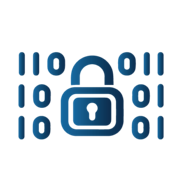 AlgorithmKey Length(min)Additional CommentECDSAP-256Consider RFC6090 to avoid patent infringement. RSA2048Must use a secure padding scheme. PKCS#7 padding scheme is recommended. Message hashing required.LDWMSHA256Refer to LDWM Hash-based Signatures DraftDate of ChangeResponsibleSummary of Change